ПРАВИТЕЛЬСТВО ЧУКОТСКОГО АВТОНОМНОГО ОКРУГАПОСТАНОВЛЕНИЕот 6 августа 2019 г. N 394ОБ УТВЕРЖДЕНИИ ПОРЯДКА ПРЕДОСТАВЛЕНИЯ ГРАНТОВ НА РЕАЛИЗАЦИЮСОЦИАЛЬНО ЗНАЧИМЫХ ПРОЕКТОВ В ЧУКОТСКОМ АВТОНОМНОМ ОКРУГЕВ соответствии с Бюджетным кодексом Российской Федерации, в целях реализации отдельных мероприятий Государственной программы "Социальная поддержка населения Чукотского автономного округа", утвержденной Постановлением Правительства Чукотского автономного округа от 21 октября 2013 года N 404, Правительство Чукотского автономного округа постановляет:1. Утвердить:1) Порядок предоставления грантов на реализацию социально значимых проектов в Чукотском автономном округе согласно приложению 1 к настоящему постановлению;2) Положение о Конкурсной комиссии по предоставлению грантов на реализацию социально значимых проектов в Чукотском автономном округе согласно приложению 2 к настоящему постановлению.(п. 1 в ред. Постановления Правительства Чукотского автономного округа от 30.06.2020 N 320)2. Признать утратившими силу:1) Постановление Правительства Чукотского автономного округа от 15 апреля 2014 года N 168 "Об утверждении Порядка предоставления государственной финансовой поддержки социально ориентированным некоммерческим организациям на реализацию проектов, направленных на повышение качества жизни некоторых категорий граждан, проживающих в Чукотском автономном округе";2) Постановление Правительства Чукотского автономного округа от 24 июня 2014 года N 295 "О внесении изменений в Постановление Правительства Чукотского автономного округа от 15 апреля 2014 года N 168";3) Постановление Правительства Чукотского автономного округа от 14 мая 2015 года N 281 "О внесении изменений в Постановление Правительства Чукотского автономного округа от 15 апреля 2014 года N 168";4) Постановление Правительства Чукотского автономного округа от 6 июня 2016 года N 316 "О внесении изменений в Постановление Правительства Чукотского автономного округа от 15 апреля 2014 года N 168";5) Постановление Правительства Чукотского автономного округа от 8 июня 2016 года N 321 "О внесении изменения в Постановление Правительства Чукотского автономного округа от 15 апреля 2014 года N 168";6) Постановление Правительства Чукотского автономного округа от 24 октября 2016 года N 528 "О внесении изменений в Постановление Правительства Чукотского автономного округа от 15 апреля 2014 года N 168";7) Постановление Правительства Чукотского автономного округа от 30 декабря 2016 года N 665 "О внесении изменения в Постановление Правительства Чукотского автономного округа от 15 апреля 2014 года N 168";8) Постановление Правительства Чукотского автономного округа от 10 января 2017 года N 2 "О внесении изменений в Постановление Правительства Чукотского автономного округа от 15 апреля 2014 года N 168";9) Постановление Правительства Чукотского автономного округа от 24 марта 2017 года N 125 "О внесении изменений в Постановление Правительства Чукотского автономного округа от 15 апреля 2014 года N 168";10) Постановление Правительства Чукотского автономного округа от 2 ноября 2017 года N 387 "О внесении изменений в Постановление Правительства Чукотского автономного округа от 15 апреля 2014 года N 168";11) Постановление Правительства Чукотского автономного округа от 28 декабря 2017 года N 498 "О внесении изменений в Постановление Правительства Чукотского автономного округа от 15 апреля 2014 года N 168";12) Постановление Правительства Чукотского автономного округа от 8 февраля 2019 года N 55 "О внесении изменений в Постановление Правительства Чукотского автономного округа от 15 апреля 2014 года N 168";13) Постановление Правительства Чукотского автономного округа от 17 марта 2017 года N 108 "Об утверждении Порядка предоставления государственной финансовой поддержки социально ориентированным некоммерческим организациям на реализацию проектов, направленных на организацию оздоровления оленеводов и морзверобоев Чукотки";14) Постановление Правительства Чукотского автономного округа от 2 ноября 2017 года N 388 "О внесении изменений в Приложение к Постановлению Правительства Чукотского автономного округа от 17 марта 2017 года N 108";15) Постановление Правительства Чукотского автономного округа от 15 декабря 2017 года N 448 "О внесении изменений в Приложение к Постановлению Правительства Чукотского автономного округа от 17 марта 2017 года N 108";16) Постановление Правительства Чукотского автономного округа от 12 января 2018 года N 6 "О внесении изменений в Приложение к Постановлению Правительства Чукотского автономного округа от 17 марта 2017 года N 108".3. Контроль за исполнением настоящего постановления возложить на Департамент социальной политики Чукотского автономного округа (Брянцева Л.Н.).(в ред. Постановлений Правительства Чукотского автономного округа от 11.12.2019 N 556, от 09.12.2022 N 615)Председатель ПравительстваР.В.КОПИНПриложение 1к Постановлению ПравительстваЧукотского автономного округаот 6 августа 2019 г. N 394ПОРЯДОКПРЕДОСТАВЛЕНИЯ ГРАНТОВ НА РЕАЛИЗАЦИЮ СОЦИАЛЬНО ЗНАЧИМЫХПРОЕКТОВ В ЧУКОТСКОМ АВТОНОМНОМ ОКРУГЕ1. ОБЩИЕ ПОЛОЖЕНИЯ1.1. Настоящий Порядок определяет условия и механизм предоставления грантов некоммерческим организациям в форме субсидий на реализацию социально значимых проектов, направленных на повышение качества жизни граждан в Чукотском автономном округе (далее - грант, гранты).1.2. Для целей настоящего Порядка используются следующие сокращения:1) Государственная программа - Государственная программа "Социальная поддержка населения Чукотского автономного округа", утвержденная Постановлением Правительства Чукотского автономного округа от 21 октября 2013 года N 404;2) Подпрограмма 1 - Подпрограмма "Социальная поддержка отдельных категорий граждан" Государственной программы;3) Подпрограмма 2 - Подпрограмма "Социальная поддержка семей и детей" Государственной программы;4) Подпрограмма 3 - Подпрограмма "Формирование доступной среды жизнедеятельности для инвалидов и других маломобильных групп населения" Государственной программы.1.3. Целью предоставления грантов является создание экономических условий и стимулов, а также оказание содействия некоммерческим организациям в проведении мероприятий, направленных на:1) повышение качества жизни граждан пожилого возраста и инвалидов;2) профилактику социального неблагополучия семей и детей;3) формирование доступной среды жизнедеятельности для инвалидов и других маломобильных групп населения;4) реализацию социального проекта "Подарок для новорожденного";(пп. 4 введен Постановлением Правительства Чукотского автономного округа от 10.08.2023 N 332)5) сопровождение граждан, направленных на лечение за пределы Чукотского автономного округа.(пп. 5 введен Постановлением Правительства Чукотского автономного округа от 10.08.2023 N 332)1.4. Главным распорядителем средств окружного бюджета, предусмотренных на предоставление гранта в соответствующем финансовом году и плановом периоде, является Департамент социальной политики Чукотского автономного округа (далее - Департамент).1.5. К категории хозяйствующих субъектов в целях предоставления гранта относятся некоммерческие организации, не являющиеся государственными (муниципальными) учреждениями, в том числе социально ориентированные некоммерческие организации (далее - участник конкурсного отбора).1.6. Критериями отбора участников конкурсного отбора в целях предоставления гранта являются:1) регистрация в качестве юридического лица на территории Чукотского автономного округа Российской Федерации;(в ред. Постановления Правительства Чукотского автономного округа от 31.03.2023 N 168)2) соответствие требованиям, указанным в пункте 2.3 раздела 2 настоящего Порядка.(в ред. Постановления Правительства Чукотского автономного округа от 31.03.2023 N 168)1.7. Способом проведения отбора является конкурс, который проводится Департаментом для определения победителей (далее - конкурсный отбор) исходя из наилучших условий достижения результатов, в целях достижения которых предоставляется грант (далее - получатели).1.8. Сведения о гранте размещаются на едином портале бюджетной системы Российской Федерации в информационно-телекоммуникационной сети "Интернет" (далее - сеть "Интернет") в разделе единого портала (далее - Единый портал) не позднее 15-го рабочего дня, следующего за днем принятия закона Чукотского автономного округа об окружном бюджете, закона Чукотского автономного округа о внесении изменений в закон Чукотского автономного округа об окружном бюджете.(п. 1.8 в ред. Постановления Правительства Чукотского автономного округа от 09.12.2022 N 615)2. ПОРЯДОК ПРОВЕДЕНИЯ КОНКУРСНОГО ОТБОРА НА ПРАВО ПОЛУЧЕНИЯГРАНТА2.1. В целях проведения конкурсного отбора Департамент не позднее чем за пять календарных дней до даты начала приема заявок размещает на Едином портале и на интернет-платформе "Единое окно" по ссылке https://grant.edu87.ru (далее - интернет-платформа "Единое окно") объявление о проведении конкурсного отбора.2.2. Объявление о проведении конкурсного отбора размещается с указанием:1) срока проведения конкурсного отбора, дата начала подачи или окончания приема предложений (заявок) участников конкурсного отбора, которая не может быть ранее 30-го календарного дня, следующего за днем размещения объявления о проведении конкурсного отбора;(пп. 1 в ред. Постановления Правительства Чукотского автономного округа от 09.12.2022 N 615)2) наименования, места нахождения, почтового адреса, адреса электронной почты Департамента как получателя бюджетных средств;3) результатов предоставления гранта в соответствии с пунктом 3.12 настоящего Порядка;4) доменного имени, и (или) сетевого адреса, и (или) указателей страниц сайта в информационно-телекоммуникационной сети "Интернет", на котором обеспечивается проведение конкурсного отбора;5) требований к участникам конкурсного отбора в соответствии с пунктом 2.10 настоящего раздела и перечня документов, представляемых участниками конкурсного отбора для подтверждения их соответствия указанным требованиям;6) порядка подачи заявок участниками конкурсного отбора и требований, предъявляемых к форме и содержанию заявок, подаваемых участниками конкурсного отбора, в соответствии с приложением 1 к настоящему Порядку;7) порядка отзыва заявок участниками конкурсного отбора, порядка возврата заявок участникам конкурсного отбора, определяющего в том числе основания для возврата заявок участникам конкурсного отбора, порядка внесения изменений в заявки участниками конкурсного отбора;8) правил рассмотрения и оценки заявок участников конкурсного отбора;9) порядка предоставления участникам конкурсного отбора разъяснений положений объявления о проведении конкурсного отбора, даты начала и окончания срока такого предоставления;10) срока, в течение которого победитель (победители) конкурсного отбора должен подписать соглашение о предоставлении гранта (далее - Соглашение);11) условий признания победителя (победителей) конкурсного отбора уклонившимся от заключения соглашения;12) даты размещения результатов отбора на Едином портале и интернет-платформе "Единое окно", которая не может быть позднее 14-го календарного дня, следующего за днем определения победителя отбора.2.3. Требования, которым должен соответствовать участник конкурсного отбора на 1-е число месяца, предшествующего месяцу, в котором планируется проведение конкурсного отбора:1) у участника конкурсного отбора должна отсутствовать неисполненная обязанность по уплате налогов, сборов, страховых взносов, пеней, штрафов, процентов, подлежащих уплате в соответствии с законодательством Российской Федерации о налогах и сборах;2) у участника конкурсного отбора должна отсутствовать просроченная задолженность по возврату в бюджет бюджетной системы Российской Федерации, из которого планируется предоставление гранта в соответствии с правовым актом, гранта, бюджетных инвестиций, предоставленных в том числе в соответствии с иными правовыми актами, а также иная просроченная (неурегулированная) задолженность по денежным обязательствам перед публично-правовым образованием, из бюджета которого планируется предоставление гранта в соответствии с правовым актом (за исключением субсидий, предоставляемых государственным (муниципальным) учреждениям, субсидий в целях возмещения недополученных доходов, субсидий в целях финансового обеспечения или возмещения затрат, связанных с поставкой товаров (выполнением работ, оказанием услуг) получателями субсидий физическим лицам);3) участник конкурсного отбора не должен находиться в процессе реорганизации (за исключением реорганизации в форме присоединения к юридическому лицу, являющемуся участником конкурсного отбора, другого юридического лица), ликвидации, в отношении них не введена процедура банкротства, деятельность участника конкурсного отбора не приостановлена в порядке, предусмотренном законодательством Российской Федерации;4)  участники конкурсного отбора не должны являться иностранными юридическими лицами, в том числе местом регистрации которых является государство или территория, включенные в утверждаемый Министерством финансов Российской Федерации перечень государств и территорий, используемых для промежуточного (офшорного) владения активами в Российской Федерации (далее - офшорные компании), а также российскими юридическими лицами, в уставном (складочном) капитале которых доля прямого или косвенного (через третьих лиц) участия офшорных компаний в совокупности превышает 25 процентов (если иное не предусмотрено законодательством Российской Федерации). При расчете доли участия офшорных компаний в капитале российских юридических лиц не учитывается прямое и (или) косвенное участие офшорных компаний в капитале публичных акционерных обществ (в том числе со статусом международной компании), акции которых обращаются на организованных торгах в Российской Федерации, а также косвенное участие таких офшорных компаний в капитале других российских юридических лиц, реализованное через участие в капитале указанных публичных акционерных обществ;(пп. 4 в ред. Постановления Правительства Чукотского автономного округа от 31.03.2023 N 168)5) участник конкурсного отбора не должен получать средства из окружного бюджета, из которого планируется предоставление гранта в соответствии с правовым актом, на основании иных нормативных правовых актов Чукотского автономного округа на цели, установленные правовым актом.2.4. Департамент вправе отказаться от проведения конкурсного отбора в течение первой половины установленного конкурсной документацией срока в случае изменения объемов финансирования Государственной программы, а также необходимости уточнения условий конкурсного отбора.При принятии Департаментом решения об отказе от проведения конкурсного отбора соответствующее уведомление размещается на сайте, указанном в пункте 2.2 настоящего раздела, в течение одного рабочего дня со дня принятия указанного решения.2.5. Для участия в конкурсном отборе участники конкурсного отбора в сроки, указанные в объявлении о проведении конкурсного отбора, подают в Департамент следующие документы:1) заявку на участие в конкурсном отборе по предоставлению гранта на реализацию социально значимых проектов по форме согласно приложению 1 к настоящему Порядку;2) анкету участника конкурсного отбора по предоставлению гранта на реализацию социально значимых проектов по форме согласно приложению 2 к настоящему Порядку;3) проект реализации мероприятий, указанных в пункте 1.3 раздела 1 настоящего Порядка, с пояснительной запиской, которая должна содержать механизм реализации мероприятий, примерные сроки их проведения и обоснование расходов по статьям бюджета проекта;4) бюджет проекта по форме, установленной приложением 3 к настоящему Порядку;5) заверенные в установленном порядке копии учредительных документов;6) документы, подтверждающие полномочия лица, действующего от имени участника конкурсного отбора;7) документы, подтверждающие соответствие получателя гранта категории и требованиям, предусмотренным пунктами 1.5 раздела 1 настоящего Порядка и 2.3 настоящего раздела;8) согласие (в произвольной форме) на публикацию (размещение) в сети "Интернет" информации об участнике конкурсного отбора, о подаваемой им заявке, иной информации об участнике конкурсного отбора, связанной с участием в конкурсном отборе.2.6. В целях проведения конкурсного отбора Департамент формирует конкурсную комиссию по проведению конкурсного отбора (далее - Комиссия) в целях определения победителей конкурсного отбора по результатам рассмотрения и оценки заявок, размера гранта для каждого победителя конкурсного отбора, а также утверждает ее состав.(в ред. Постановления Правительства Чукотского автономного округа от 31.03.2023 N 168)Комиссия в своей деятельности руководствуется Конституцией Российской Федерации, федеральными законами, законами Чукотского автономного округа, актами Губернатора и Правительства Чукотского автономного округа, актами Департамента, а также настоящим Порядком.Состав Комиссии утверждается приказом Департамента и формируется из числа представителей Департамента, представителей органов исполнительной власти Чукотского автономного округа, а также членов общественных советов при федеральных органах исполнительной власти, органов исполнительной власти Чукотского автономного округа (за исключением организаций, подавших заявки на участие в конкурсном отборе).(в ред. Постановления Правительства Чукотского автономного округа от 09.12.2022 N 615)Состав Комиссии формируется таким образом, чтобы была исключена возможность возникновения конфликта интересов, который мог бы повлиять на решения, принимаемые Комиссией.В состав Комиссии входят председатель Комиссии, заместитель председателя Комиссии, секретарь Комиссии и члены Комиссии.Председатель Комиссии:организует работу Комиссии и председательствует на ее заседаниях;утверждает место, дату и время проведения заседания Комиссии;руководит деятельностью Комиссии;подписывает протоколы заседаний Комиссии.Заместитель председателя Комиссии:исполняет обязанности председателя Комиссии в случае его отсутствия либо по его поручению;предлагает место, дату и время проведения заседания Комиссии;подписывает протоколы заседаний Комиссии (в случае отсутствия председателя Комиссии).Секретарь Комиссии:обеспечивает подготовку материалов к заседаниям Комиссии;своевременно уведомляет членов Комиссии о месте, дате и времени проведения заседания Комиссии;ведет и подписывает протоколы заседаний Комиссии;осуществляет хранение документов Комиссии.Информация о месте, дате и времени проведения заседания Комиссии рассылается секретарем Комиссии членам Комиссии не позднее чем за два рабочих дня до даты проведения заседания Комиссии.Члены Комиссии обладают равными правами при обсуждении вопросов, рассматриваемых на заседаниях Комиссии, участвуют в ее работе лично, делегирование полномочий не допускается.Заседание Комиссии считается правомочным, если на нем присутствуют не менее 2/3 членов Комиссии.Решения Комиссии принимаются путем оценки соответствия заявителя критериям конкурсного отбора в соответствии с настоящим Порядком, и оформляются протоколом, который подписывают председательствующий на заседании Комиссии и секретарь Комиссии.Решения Комиссии оформляются протоколами, которые подписываются всеми присутствующими на заседании членами Комиссии.Абзац утратил силу. - Постановление Правительства Чукотского автономного округа от 31.03.2023 N 168.2.7. Конкурс признается несостоявшимся в случае, если не поступило ни одной заявки.В течение двух рабочих дней со дня представления рекомендаций Комиссии Департамент издает приказ об определении победителя (победителей) конкурсного отбора.Конкурсная комиссия имеет право запрашивать у участников конкурсного отбора и получать от них необходимую информацию, привлекать для участия в своей деятельности независимых экспертов.Оценка документов на участие в конкурсном отборе рассчитывается конкурсной комиссией путем сложения баллов по каждому направлению, указанному в пункте 1.3 раздела 1 настоящего Порядка.Итоги оценки по каждому представленному пакету документов заносятся секретарем конкурсной комиссии в оценочную ведомость, форма которой установлена приложением 4 к настоящему Порядку.Победителями конкурсного отбора признаются участники конкурсного отбора, занявшие в рейтинге первое место по каждому из направлений, указанных в пункте 1.3 раздела 1 настоящего Порядка, оцениваемые по шестибалльной шкале по следующим критериям и их значимости:2.8. На основании оценочных ведомостей конкурсная комиссия определяет победителя конкурсного отбора отдельно по каждому направлению, указанному в пункте 1.3 раздела 1 настоящего Порядка.Конкурсная комиссия определяет размер предоставляемого гранта, руководствуясь бюджетом проекта, представленным участником конкурсного отбора. Конкурсная комиссия принимает решение об уменьшении размера гранта в случае несоответствия заявленных расходов по отдельным мероприятиям проекта целям и задачам проекта, превышения объема заявленного проекта над объемом финансирования, указанным в пункте 3.6 раздела 3 настоящего Порядка.В случае недостаточности объема финансирования, предусмотренного на реализацию мероприятия в текущем году, на удовлетворение заявок всех участников конкурсного отбора, принимающих участие в конкурсном отборе, грант предоставляется участнику конкурсного отбора, получившему наибольшее количество баллов в конкурсном отборе, в объеме, необходимом для реализации проекта в соответствии с заявкой, с учетом условий, установленных настоящим Порядком.После определения размера гранта на проект конкретного участника конкурсного отбора и при наличии нераспределенного остатка денежных средств, предусмотренных в окружном бюджете на цели, определенные настоящим Порядком, в сводной оценочной ведомости выбирается следующий по количеству набранных баллов участник конкурсного отбора, и определяется размер средств гранта.2.9. В случае если на конкурс представлен только один пакет документов, победителем признается участник конкурсного отбора, представивший указанные документы и получивший не менее трех баллов по критериям в соответствии с пунктом 2.7 настоящего раздела.2.10. Рассмотрение заявок и оформление рекомендаций осуществляется Комиссией в срок, не превышающий 10 рабочих дней со дня окончания срока подачи заявок.2.11. Конкурс признается несостоявшимся в случае, если не поступило ни одной заявки.В течение двух рабочих дней со дня представления рекомендаций Комиссии руководитель Департамента издает приказ об определении победителя (победителей) конкурсного отбора.2.12. Заявки могут быть отозваны до окончания срока их приема путем направления участником конкурсного отбора в Департамент соответствующего обращения.Отозванные заявки не учитываются при проведении конкурсного отбора.2.13. Внесение изменений участником конкурсного отбора в поданные заявки для участия в конкурсном отборе не допускается.2.14. Регистрация заявок и документов осуществляется Департаментом в журнале регистрации в день их поступления.2.15. Департамент в течение пяти рабочих дней с даты регистрации документов, представленных участником конкурсного отбора для участия в конкурсном отборе, рассматривает указанные документы, а также проверяет на соответствие участников конкурсного отбора требованиям, указанным в пункте 2.3 настоящего раздела.2.16. В случае отказа участника конкурсного отбора от заключения по его итогам Соглашения право его заключения может быть предоставлено другому участнику конкурсного отбора в соответствии с рейтингом, сформированным по результатам оценки заявок.2.17. Основаниями для отклонения заявки участника конкурсного отбора на стадии рассмотрения и оценки заявок являются:1) несоответствие участника конкурсного отбора требованиям, установленным в пункте 2.3 настоящего раздела;2) несоответствие представленных участником конкурсного отбора заявок и документов требованиям к заявкам участников конкурсного отбора, установленным в объявлении о проведении конкурсного отбора;3) недостоверность представленной участником конкурсного отбора информации, в том числе информации о месте нахождения и адресе юридического лица;4) подача участником конкурсного отбора заявки после даты и (или) времени, определенных для подачи заявок.При наличии оснований, указанных в настоящем пункте, Департамент в течение 10 рабочих дней с даты регистрации заявки и документов направляет по почте либо вручает участнику конкурсного отбора уведомление об отказе в рассмотрении заявки с указанием причин отказа, а также с разъяснением порядка обжалования вынесенного решения в соответствии с законодательством Российской Федерации.2.18. Департамент в течение двух рабочих дней со дня проведения конкурсного отбора размещает на Едином портале и интернет-платформе "Единое окно" информацию о результатах рассмотрения заявок, включающую следующие сведения:1) дата, время и место проведения рассмотрения заявок;2) дата, время и место оценки заявок участников конкурсного отбора;3) информация об участниках конкурсного отбора, заявки которых были рассмотрены;4) информация об участниках конкурсного отбора, заявки которых были отклонены, с указанием причин их отклонения, в том числе положений объявления о проведении конкурсного отбора, которым не соответствуют такие заявки;5) последовательность оценки заявок участников конкурсного отбора, присвоенные заявкам участников конкурсного отбора значения по каждому из предусмотренных критериев оценки заявок участников конкурсного отбора, принятое на основании результатов оценки указанных предложений решение о присвоении таким заявкам порядковых номеров;6) наименование получателя (получателей) гранта, с которым заключается Соглашение, и размер предоставляемого ему (им) гранта.3. УСЛОВИЯ И ПОРЯДОК ПРЕДОСТАВЛЕНИЯ ГРАНТОВ3.1. Получатель гранта на первое число месяца, предшествующего месяцу подачи заявки, должен соответствовать требованиям, указанным в пункте 2.3 раздела 2 настоящего Порядка.3.2. Для подтверждения соответствия требованиям, указанным в пункте 2.3 раздела 2 настоящего Порядка, получатель гранта в срок не позднее срока окончания подачи заявок, указанного в объявлении о проведении конкурсного отбора, представляет в Департамент следующие документы:1) справку, подписанную руководителем (иным уполномоченным лицом), главным бухгалтером (при наличии) или иным должностным лицом, на которое возлагается ведение бухгалтерского учета, подтверждающую отсутствие у получателя гранта неисполненной обязанности по уплате налогов, сборов, страховых взносов, пеней, штрафов и процентов, подлежащих уплате в соответствии с законодательством Российской Федерации о налогах и сборах;2) справку, подписанную руководителем (иным уполномоченным лицом), главным бухгалтером (при наличии) или иным должностным лицом, на которое возлагается ведение бухгалтерского учета, подтверждающую, что у получателя гранта отсутствуют просроченная задолженность по возврату в окружной бюджет, в том числе грантов в форме субсидий, бюджетных инвестиций, предоставленных в том числе в соответствии с иными правовыми актами, а также иная просроченная (неурегулированная) задолженность по денежным обязательствам перед Российской Федерацией (за исключением грантов, предоставляемых государственным (муниципальным) учреждениям);3) справку, подписанную руководителем (иным уполномоченным лицом), главным бухгалтером (при наличии) или иным должностным лицом, на которое возлагается ведение бухгалтерского учета, подтверждающую, что получатель гранта не находится в процессе реорганизации (за исключением реорганизации в форме присоединения к юридическому лицу, являющемуся участником конкурсного отбора, другого юридического лица), ликвидации, в отношении его не введена процедура банкротства, деятельность получателя гранта не приостановлена в порядке, предусмотренном законодательством Российской Федерации;4)  справку, подписанную руководителем (иным уполномоченным лицом), главным бухгалтером (при наличии) или иным должностным лицом, на которое возлагается ведение бухгалтерского учета, подтверждающую, что получатель гранта не является иностранным юридическим лицом, в том числе местом регистрации которых является государство или территория, включенные в утверждаемый Министерством финансов Российской Федерации перечень офшорных компаний, а также российским юридическим лицом, в уставном (складочном) капитале которого доля прямого или косвенного (через третьих лиц) участия офшорных компаний в совокупности превышает 25 процентов;(пп. 4 в ред. Постановления Правительства Чукотского автономного округа от 31.03.2023 N 168)5) справку, подписанную руководителем (иным уполномоченным лицом), главным бухгалтером (при наличии) или иным должностным лицом, на которое возлагается ведение бухгалтерского учета, подтверждающую, что организация по состоянию на первое число месяца, предшествующего месяцу подачи заявки, не получает в текущем финансовом году средства из окружного бюджета в соответствии с иными правовыми актами на цели, указанные в пункте 1.3 раздела 1 настоящего Порядка;6) согласие на осуществление Департаментом и уполномоченными органами государственного финансового контроля обязательных проверок соблюдения организацией в случае предоставления гранта целей, условий и порядка предоставления гранта;7) реквизиты счета, на который подлежит перечислению грант.3.3. Документы, указанные в пункте 3.2 настоящего раздела, представляются на интернет-платформе "Единое окно", а также на бумажном носителе в одном экземпляре в прошитом, пронумерованном виде, скрепляются подписью руководителя (или иным уполномоченным лицом) и регистрируются в Департаменте в день их представления.Представленные на бумажных носителях документы не должны содержать подчистки либо приписки, зачеркнутые слова, а также серьезные повреждения, не позволяющие однозначно истолковать содержание документа.3.4. Департамент в течение пяти рабочих дней с даты регистрации проверяет представленные в соответствии с пунктом 3.3 настоящего раздела документы и:1) при отсутствии оснований для отказа в предоставлении гранта, установленных пунктом 3.5 настоящего раздела, направляет получателю гранта подписанные и скрепленные печатью со своей стороны два экземпляра проекта Соглашения в соответствии с условиями заключения Соглашения, установленными пунктом 3.9 настоящего раздела;2) при наличии оснований для отказа в предоставлении гранта, установленных пунктом 3.5 настоящего раздела, принимает решение об отказе в предоставлении гранта и направляет получателю гранта письменное уведомление о принятом решении с обоснованием причины отказа, а также разъясняет порядок обжалования вынесенного решения в соответствии с законодательством Российской Федерации.3.5. Основания для отказа в предоставлении гранта:1) несоответствие представленных получателем документов требованиям, определенным пунктом 3.2 настоящего раздела, или непредставление (представление не в полном объеме) указанных документов;2) установление факта недостоверности представленной получателем гранта информации.3.6. Грант предоставляется получателю, заявка которого получила самый высокий рейтинг, в размере, запрашиваемом им на реализацию проекта.Размер гранта, предоставляемый получателю гранта, не может превышать сумму расходов, указанную в заявке получателя гранта.Общий размер грантов в год по мероприятиям, указанным в пункте 1.2 раздела 1 настоящего Порядка, предусмотрен Государственной программой.3.7. Если после принятия решения в соответствии с пунктом 3.6 раздела 3 настоящего Порядка размера запрашиваемых средств получателю гранта, заявка которого заняла следующее место в сводной рейтинговой ведомости, недостаточно, запрашиваемые средства такому получателю гранта предоставляются в размере соответствующего остатка средств окружного бюджета, предусмотренных пунктом 1.2 раздела 1 настоящего Порядка.3.8. При отсутствии оснований для отказа в предоставлении гранта, установленных пунктом 3.5 настоящего раздела, Департамент в трехдневный срок направляет получателю гранта для подписания проект Соглашения по адресу электронной почты, указанному в заявке, либо вручает его лично руководителю (или) иному представителю получателя гранта при наличии у последнего документов, подтверждающих его полномочия на осуществление действий от имени получателя гранта.В проекте Соглашения указываются условия о согласовании новых условий Соглашения или о расторжении Соглашения при недостижении согласия по новым условиям в случае уменьшения Департаменту как получателю гранта бюджетных средств ранее доведенных лимитов бюджетных обязательств, приводящего к невозможности предоставления гранта в размере, определенном в Соглашении.3.9. Соглашение, в том числе дополнительное соглашение о внесении в него изменений и дополнительное соглашение о расторжении соглашения, заключается в соответствии с типовой формой, установленной Департаментом финансов, экономики и имущественных отношений Чукотского автономного округа.3.10. Получатель гранта в течение трех рабочих дней со дня получения Соглашения представляет в Департамент один экземпляр Соглашения, заверенный подписью руководителя и печатью (при наличии печати).3.11. В случае отказа получателя гранта от подписания Соглашения в установленный настоящим пунктом срок Департамент отменяет принятое решение о предоставлении гранта и в течение трех рабочих дней направляет получателю гранта соответствующее уведомление.3.12. При наличии оснований, указанных в пункте 3.4 настоящего раздела, Департамент в течение пяти рабочих дней с даты принятия решения направляет по почте либо вручает лично заявителю уведомление об отказе в предоставлении гранта с указанием причин отказа, а также разъяснением порядка обжалования вынесенного решения в соответствии с законодательством Российской Федерации.3.13. Результатом предоставления грантов является доля граждан, охваченных мероприятиями по приобретению для целевой категории граждан товаров, работ, услуг за счет средств гранта.(в ред. Постановления Правительства Чукотского автономного округа от 09.12.2022 N 615)Значение результата предоставления гранта, устанавливается в Соглашении для каждого получателя гранта персонально.(в ред. Постановления Правительства Чукотского автономного округа от 09.12.2022 N 615)Получатель гранта обязан обеспечить достижение значения, необходимого для достижения результата предоставления гранта, установленного в Соглашении.(в ред. Постановления Правительства Чукотского автономного округа от 09.12.2022 N 615)Невыполнение получателем результата предоставления гранта является нарушением условий предоставления гранта и служит основанием для возврата гранта в окружной бюджет в соответствии с пунктом 5.4 раздела 5 настоящего Порядка.(в ред. Постановления Правительства Чукотского автономного округа от 09.12.2022 N 615)3.14. Перечисление гранта на цели, указанные в пункте 1.3, осуществляется единовременно в следующем порядке:1) Департамент в течение пяти рабочих дней со дня получения от получателя гранта подписанного и скрепленного печатью (при наличии печати) Соглашения в соответствии с пунктом 3.10 настоящего раздела направляет в Департамент финансов, экономики и имущественных отношений Чукотского автономного округа заявку бюджетополучателя на финансирование;2) Департамент в течение пяти рабочих дней со дня поступления на лицевой счет денежных средств перечисляет грант получателю гранта на расчетные счета, открытые в российских кредитных организациях.3.15. Гранты предоставляются на финансовое обеспечение расходов, соответствующих целям предоставления гранта, указанных в пункте 1.3 настоящего Порядка, в том числе:1) на оплату труда работников;2) на оплату услуг сторонних организаций;3) расходов, непосредственно связанных с публикацией и печатью информации о реализации мероприятия в рамках гранта;4) на оплату транспортных и командировочных расходов;5) на приобретение основных средств и материальных запасов;6) на приобретение товаров в пользу граждан в целях, указанных в пункте 1.3 раздела 1 настоящего Порядка;7) на офисные расходы (аренда нежилого помещения, коммунальные услуги, услуги связи, услуги банков, электронный документооборот, почтовые услуги, компьютерное оборудование и программное обеспечение, включая справочные информационные системы, бухгалтерское программное обеспечение, канцтовары и расходные материалы), непосредственно связанные с реализацией проекта.3.16. Получатель гранта не имеет права за счет средств гранта приобретать иностранную валюту, за исключением операций, осуществляемых в соответствии с валютным законодательством Российской Федерации при закупке (поставке) высокотехнологичного импортного оборудования, сырья и комплектующих изделий.4. ТРЕБОВАНИЯ К ОТЧЕТНОСТИ4.1. Получатель гранта ежеквартально в срок до 10 числа месяца, следующего за отчетным кварталом, предоставляет в адрес Департамента промежуточные отчет о достижении значений результата предоставления гранта и отчет о расходах, источником финансового обеспечения которых является грант, по формам, определенным типовой формой соглашения, установленной Департаментом финансов, экономики и имущественных отношений Чукотского автономного округа.(в ред. Постановления Правительства Чукотского автономного округа от 09.12.2022 N 615)4.2. Получатель гранта направляет в Департамент окончательный отчет о расходах, источником финансового обеспечения которых является грант, в текущем финансовом году в срок:1) не позднее 10 ноября текущего финансового года - для направлений расходования гранта, указанных в подпунктах 1, 3 пункта 1.3 раздела 1 настоящего Порядка;2) не позднее 15 декабря текущего финансового года - для направления расходования гранта, указанного в подпункте 2 пункта 1.3 раздела 1 настоящего Порядка.Получатель гранта прилагает к отчету следующие документы:копии документов, подтверждающих произведенные расходы за счет гранта;копии реестров первичных бухгалтерских документов, подтверждающих произведенные расходы за счет гранта;материалы, подтверждающие реализацию мероприятий в рамках предоставленного гранта (видеозаписи проводимых мероприятий, фотографии, презентации, публикации в средствах массовой информации, образцы информационных и печатных материалов и т.п.);реестры (списки) участников мероприятия с указанием информации об основаниях его включения в состав участников мероприятия.(п. 4.2 в ред. Постановления Правительства Чукотского автономного округа от 10.11.2021 N 463)4.3. В случае если к дате предоставления отчетов, указанных в пунктах 4.1, 4.2 настоящего раздела, у получателя гранта по итогам проведенных мероприятий появилась потребность в перераспределении средств гранта между статьями бюджета проекта, к окончательному (промежуточному) отчету прилагается проект бюджета проекта (подписанный получателем гранта) с предлагаемыми изменениями, а также пояснительная записка с обоснованием таких изменений.4.4. В части подтвержденных документально расходов - между получателем гранта и Департаментом заключается дополнительное соглашение об уточнении объемов финансирования проекта в разрезе мероприятий.4.5. Департамент вправе устанавливать в Соглашении сроки и формы представления получателем гранта дополнительной отчетности.4.6. Получатель гранта представляет отчетность, указанную в настоящем разделе, на бумажном носителе непосредственно в Департамент либо направляет ее в адрес Департамента почтовым отправлением с одновременным направлением в виде сканированной копии на адрес электронной почты, указанный в объявлении о конкурсном отборе.5. ТРЕБОВАНИЯ ОБ ОСУЩЕСТВЛЕНИИ КОНТРОЛЯ (МОНИТОРИНГА)ЗА СОБЛЮДЕНИЕМ УСЛОВИЙ И ПОРЯДКА ПРЕДОСТАВЛЕНИЯ СУБСИДИИИ ОТВЕТСТВЕННОСТЬ ЗА ИХ НАРУШЕНИЕ(в ред. Постановления Правительства Чукотского автономногоокруга от 09.12.2022 N 615)5.1. Проверка соблюдения получателем гранта порядка и условий предоставления гранта, в том числе в части достижения результата предоставления гранта, проводится Департаментом.Проверка соблюдения получателем гранта порядка и условий предоставления гранта проводится органами государственного финансового контроля в соответствии со статьями 268.1 и 269.2 Бюджетного кодекса Российской Федерации.Проведение мониторинга достижения результатов предоставления гранта исходя из достижения значений результатов предоставления гранта, определенных соглашением, и событий, отражающих факт завершения соответствующего мероприятия по получению результата предоставления гранта (контрольная точка), осуществляется в порядке и по формам, которые установлены Министерством финансов Российской Федерации.(абзац введен Постановлением Правительства Чукотского автономного округа от 31.03.2023 N 168)(п. 5.1 в ред. Постановления Правительства Чукотского автономного округа от 09.12.2022 N 615)5.2. В случае выявления фактов предоставления получателем гранта документов, содержащих недостоверную информацию, или установления по итогам проверок, указанных в пункте 5.1 настоящего раздела, фактов нарушения получателем гранта условий предоставления гранта, а также недостижения значений результата предоставления гранта, для реализации которых был предоставлен грант, грант подлежит возврату в окружной бюджет в полном объеме.(в ред. Постановления Правительства Чукотского автономного округа от 09.12.2022 N 615)5.3. В случае нарушения получателем обязательств по достижению результата предоставления гранта, размер средств, подлежащий возврату в окружной бюджет (V возврата), рассчитывается по формуле:V = (1 - P / Pmax) x S, где:Pmax - плановое значение результата предоставления гранта;P - достигнутое значение результата предоставления гранта;S - размер средств гранта для финансового обеспечения реализации соответствующего мероприятия, рублей.(п. 5.3 в ред. Постановления Правительства Чукотского автономного округа от 09.12.2022 N 615)5.4. Возврат гранта осуществляется в следующем порядке.Департамент в течение 10 рабочих дней со дня выявления случая нарушения получателем гранта условий и порядка предоставления гранта направляет получателю гранта письменное уведомление об обнаруженном факте нарушения.(в ред. Постановления Правительства Чукотского автономного округа от 31.03.2023 N 168)Получатель гранта в течение 20 рабочих дней со дня получения письменного уведомления обязан перечислить в окружной бюджет необоснованно поступившую сумму предоставленного ему гранта.В случае образования не использованного в отчетном финансовом году остатка гранта остаток гранта подлежит возврату в доход окружного бюджета до 20 декабря текущего года на лицевой счет Департамента, открытый в Управлении Федерального казначейства по Чукотскому автономному округу.5.5. В случае если получатель гранта не перечислил в установленные пунктами 5.2 - 5.4 настоящего раздела сроки на лицевой счет Департамента, открытый в Управлении Федерального казначейства по Чукотскому автономному округу, сумму предоставленного гранта, Департамент взыскивает с получателя гранта денежные средства в судебном порядке в соответствии с законодательством Российской Федерации.Приложение 1к Порядку предоставления грантов на реализацию социальнозначимых проектов в Чукотском автономном округеПриложение 2к Порядку предоставления грантов на реализацию социальнозначимых проектов в Чукотском автономном округеАнкетаучастника конкурсного отбора по предоставлению грантана реализацию социально значимых проектовв ____________ годуПримечание: все графы в разделе "Сведения о проекте" обязательны для заполнения.С условиями конкурсного отбора и предоставления гранта из окружного бюджета, а также требованиями, установленными к участникам конкурсного отбора, ознакомлен и согласен.Достоверность информации подтверждаю.Приложение 3к Порядку предоставления грантов на реализацию социальнозначимых проектов в Чукотском автономном округеБюджет проекта________________________________________________(наименование направления предоставления гранта)Справочно: сумма собственных средств, направляемых на реализацию проекта, ______________ рублей _____ коп.Приложение 4к Порядку предоставления грантов на реализацию социальнозначимых проектов в Чукотском автономном округеДата поступления заявки: __________________________Приложение 2к Постановлению ПравительстваЧукотского автономного округаот 6 августа 2019 г. N 394ПОЛОЖЕНИЕО КОНКУРСНОЙ КОМИССИИ ПО ПРЕДОСТАВЛЕНИЮ ГРАНТОВНА РЕАЛИЗАЦИЮ СОЦИАЛЬНО ЗНАЧИМЫХ ПРОЕКТОВ В ЧУКОТСКОМАВТОНОМНОМ ОКРУГЕ1. ОБЩИЕ ПОЛОЖЕНИЯ1.1. Конкурсная комиссия Департамента социальной политики Чукотского автономного округа по предоставлению грантов на реализацию социально значимых проектов в Чукотском автономном округе (далее соответственно - Конкурсная комиссия, грант) является совещательным органом, образованным в целях реализации Постановления Правительства Чукотского автономного округа от 6 августа 2019 года N 394 "Об утверждении Порядка предоставления грантов на реализацию социально значимых проектов в Чукотском автономном округе" (далее - Порядок).1.2. Состав Конкурсной комиссии утверждается Департаментом социальной политики Чукотского автономного округа (далее - Департамент).1.3. В состав Конкурсной комиссии включаются представители федеральных и региональных органов исполнительной власти, законодательных органов власти Чукотского автономного округа, представители общественных организаций и объединений.(в ред. Постановления Правительства Чукотского автономного округа от 09.12.2022 N 615)1.4. Конкурсная комиссия в своей деятельности руководствуется Конституцией Российской Федерации, федеральным законодательством, актами Президента Российской Федерации, Правительства Российской Федерации, законодательством Чукотского автономного округа, а также настоящим Положением.2. ОСНОВНЫЕ ЗАДАЧИ КОНКУРСНОЙ КОМИССИИ2.1. Основными задачами Конкурсной комиссии являются:1) рассматривает документы на участие в конкурсном отборе, подготовленные Департаментом в соответствии с подпунктом 1 пункта 2.7 Порядка, в день, время и в месте, которые указаны в конкурсной документации;2) проводит оценку заявок в сроки, установленные в конкурсной документации, и определяет победителей конкурсного отбора с учетом результатов оценки заявок.2.2. Для решения основных задач Конкурсная комиссия:1) рассматривает и обсуждает проекты решений вопросов, рассматриваемых на заседаниях Конкурсной комиссии;2) определяет победителя конкурсного отбора;3) в день принятия решения направляет в Департамент протокол, подписанный всеми членами Конкурсной комиссии, присутствующими на заседании.3. ОРГАНИЗАЦИЯ И ОБЕСПЕЧЕНИЕ ДЕЯТЕЛЬНОСТИ КОНКУРСНОЙКОМИССИИ3.1. Комиссия осуществляет свою деятельность на принципах равноправия ее членов, коллегиальности принятия решений и гласности.3.2. В состав Конкурсной комиссии входят председатель Конкурсной комиссии, заместитель председателя Конкурсной комиссии, секретари Конкурсной комиссии и члены Конкурсной комиссии.Количество членов Конкурсной комиссии не должно быть менее пяти человек.3.3. Председатель Конкурсной комиссии осуществляет общее руководство Конкурсной комиссией и несет ответственность за выполнение поставленных перед нею задач.3.4. Заседания Конкурсной комиссии проводятся председателем или, в случае его отсутствия, - его заместителем.3.5. Заседание Конкурсной комиссии считается правомочным, если на нем присутствует не менее двух третей от общего состава Конкурсной комиссии.3.6. Решения принимаются большинством голосов присутствующих на заседании Конкурсной комиссии и оформляются в виде протоколов заседаний, которые подписывает председатель Конкурсной комиссии, его заместитель, секретарь и члены Конкурсной комиссии.Секретари Конкурсной комиссии совещательного голоса не имеют.3.7. При равном количестве голосов право решающего голоса принадлежит председателю Конкурсной комиссии, при его отсутствии - заместителю председателя.3.8. Оповещение членов Конкурсной комиссии о времени и месте проведения заседаний, а также оформление протоколов указанных заседаний осуществляется секретарем Комиссии.Срок подготовки протокола заседания составляет три рабочих дня со дня заседания Конкурсной комиссии.3.9. Организационно-техническое обеспечение работы Конкурсной комиссии осуществляет Департамент.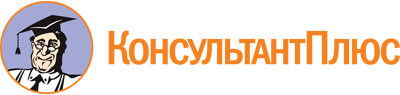 Постановление Правительства Чукотского автономного округа от 06.08.2019 N 394
(ред. от 10.08.2023)
"Об утверждении Порядка предоставления грантов на реализацию социально значимых проектов в Чукотском автономном округе"Документ предоставлен КонсультантПлюс

www.consultant.ru

Дата сохранения: 31.10.2023
 Список изменяющих документов(в ред. Постановлений Правительства Чукотского автономного округаот 24.10.2019 N 477, от 11.12.2019 N 556, от 30.06.2020 N 320,от 12.02.2021 N 38, от 01.06.2021 N 206, от 10.11.2021 N 463,от 09.12.2022 N 615, от 31.03.2023 N 168, от 10.08.2023 N 332)Список изменяющих документов(в ред. Постановлений Правительства Чукотского автономного округаот 01.06.2021 N 206, от 10.11.2021 N 463, от 09.12.2022 N 615,от 31.03.2023 N 168, от 10.08.2023 N 332)N п/пКритерииОценка1.Наличие опыта деятельности по реализации социально значимых проектов на территории Чукотского автономного округаМенее года - 0 баллов;1 год - 1 балл;2 года - 2 балла;3 года - 3 балла;4 года - 4 балла;5 лет и более - 5 баллов2.Количество населенных пунктов Чукотского автономного округа, на территории которых предполагается реализация проекта (либо из которых привлечена целевая категория граждан, задействованная в проекте)1 населенный пункт - 1 балл;2 населенных пункта - 2 балла;3 населенных пункта - 3 балла;4 населенных пункта - 4 балла;5 населенных пунктов и более - 5 баллов3.Доля софинансирования расходов за счет собственных (или привлеченных) средств участника конкурсного отбора10% и меньше - 0 баллов;от 10 до 20% - 1 балл;от 21 до 30% - 2 балла;от 31 до 40% - 3 балла;от 41 до 50% - 4 балла;51% и больше - 5 баллов4.Охват целевой категории граждан, чел.от 1 до 20 человек - 0 баллов;от 21 до 30 человек - 1 балл;от 31 до 40 человек - 2 балла;от 30 до 40 человек - 3 балла;от 41 до 49 человек - 4 балла;от 50 и больше - 5 балловВ Департамент социальной политики Чукотского автономного округаВ Департамент социальной политики Чукотского автономного округаЗаявкана участие в конкурсном отборе по предоставлению гранта на реализацию социально значимых проектов в ____________ годуОзнакомившись с условиями участия в конкурсном отборе по предоставлению гранта на реализацию социально значимых проектов,__________________________________________________________________________(полное наименование организации)__________________________________________________________________________,(юридический адрес, адрес места регистрации)направляет документы для рассмотрения вопроса о включении в список участников конкурсного отбора по предоставлению гранта на финансирование реализации проекта в сумме _____________________________________________________ рублей.Представляем проект по следующему направлению (направлениям):__________________________________________________________________________.(направление проекта)Я, ___________________________________________________________, подтверждаю:(Ф.И.О. руководителя организации)вся информация, содержащаяся в представленных документах или их копиях, является подлинной и достоверной;соответствие ______________________________________________________________(полное наименование организации)требованиям, определенным пунктом 2.9 Порядка предоставления грантов на реализацию социально значимых проектов в Чукотском автономном округе.Заявкана участие в конкурсном отборе по предоставлению гранта на реализацию социально значимых проектов в ____________ годуОзнакомившись с условиями участия в конкурсном отборе по предоставлению гранта на реализацию социально значимых проектов,__________________________________________________________________________(полное наименование организации)__________________________________________________________________________,(юридический адрес, адрес места регистрации)направляет документы для рассмотрения вопроса о включении в список участников конкурсного отбора по предоставлению гранта на финансирование реализации проекта в сумме _____________________________________________________ рублей.Представляем проект по следующему направлению (направлениям):__________________________________________________________________________.(направление проекта)Я, ___________________________________________________________, подтверждаю:(Ф.И.О. руководителя организации)вся информация, содержащаяся в представленных документах или их копиях, является подлинной и достоверной;соответствие ______________________________________________________________(полное наименование организации)требованиям, определенным пунктом 2.9 Порядка предоставления грантов на реализацию социально значимых проектов в Чукотском автономном округе.Заявкана участие в конкурсном отборе по предоставлению гранта на реализацию социально значимых проектов в ____________ годуОзнакомившись с условиями участия в конкурсном отборе по предоставлению гранта на реализацию социально значимых проектов,__________________________________________________________________________(полное наименование организации)__________________________________________________________________________,(юридический адрес, адрес места регистрации)направляет документы для рассмотрения вопроса о включении в список участников конкурсного отбора по предоставлению гранта на финансирование реализации проекта в сумме _____________________________________________________ рублей.Представляем проект по следующему направлению (направлениям):__________________________________________________________________________.(направление проекта)Я, ___________________________________________________________, подтверждаю:(Ф.И.О. руководителя организации)вся информация, содержащаяся в представленных документах или их копиях, является подлинной и достоверной;соответствие ______________________________________________________________(полное наименование организации)требованиям, определенным пунктом 2.9 Порядка предоставления грантов на реализацию социально значимых проектов в Чукотском автономном округе.____________________________________(наименование должности руководителя организации (при наличии))___________(подпись)______________________(фамилия, инициалы)"____" _______________ 20___ г.М.П."____" _______________ 20___ г.М.П."____" _______________ 20___ г.М.П.Сведения об участнике конкурсного отбораСведения об участнике конкурсного отбораСведения об участнике конкурсного отбора1.Полное наименование2.Сокращенное наименование3.Организационно-правовая форма4.Дата регистрации (при создании до 1 июля 2002 года)5.Дата внесения записи о создании в Единый государственный реестр юридических лиц (при создании после 1 июля 2002 года)6.Основной государственный регистрационный номер7.Код по Общероссийскому классификатору продукции (ОКПО)8.Код(ы) по Общероссийскому классификатору внешнеэкономической деятельности (ОКВЭД)9.Индивидуальный номер налогоплательщика (ИНН)10.Код причины постановки на учет (КПП)11.Номер расчетного счета12.Наименование банка13.Банковский идентификационный код (БИК)14.Номер корреспондентского счета15.Юридический адрес (адрес места постоянной регистрации) и адрес места фактического нахождения16.Почтовый адрес17.Телефон, факс и адрес электронной почты18.Наименование должности руководителя19.Фамилия, имя, отчество руководителя, срок нахождения в должности20.Телефон и адрес электронной почты руководителя21.Фамилия, имя, отчество главного бухгалтера22.Телефон и адрес электронной почты главного бухгалтера23.Численность работников участника конкурсного отбора, человек24.Численность граждан, привлекаемых по гражданско-правовым договорам25.Численность привлекаемых добровольцев, человек26.Квалифицированный кадровый потенциал для проведения конкурсного отбора27.Основные виды деятельности организации28.Опыт деятельности участника конкурсного отбора по реализации социально значимых проектов на территории Чукотского автономного округа (с указанием количества лет работы)29.Имеющиеся материально-технические, информационные и иные ресурсы организации (краткое описание)30.Общая сумма планируемых расходов на реализацию проекта, рублей31.Запрашиваемый размер гранта, рублей32.Предполагаемая сумма софинансирования проекта за счет собственных или привлеченных средств, рублейСведения о проектеСведения о проектеСведения о проекте1.Грантовое направление, которому соответствует планируемая деятельность по проекту2.Руководитель проекта (указать Ф.И.О., контактные сведения)3.Наименование проекта4.Основные цели и задачи проекта5.Основные мероприятия проекта с указанием сроков их проведения6.Даты начала и окончания реализации проекта7.Целевые группы проекта8.Количество участников целевой категории9.Предполагаемый результат (описание позитивных изменений, которые произойдут по завершении мероприятий проекта)10.Информация об организациях, планирующих участие в реализации проекта11.Количество населенных пунктов Чукотского автономного округа, из которых привлечена целевая категория граждан, задействованная в проекте12.Организация информационного сопровождения проекта13.Обоснование социальной значимости проекта14.Ожидаемые итоги, в том числе:а)количественные (количество человек, которые примут участие в мероприятиях проекта, либо иные конкретные измеримые в числовых либо процентных значениях результаты, которые планируется достичь за период реализации проекта)б)качественные (положительные изменения в социуме, решение конкретных социальных проблем, повышение качества жизни целевой группы и т.п.)____________________________________(наименование должности руководителя организации (при наличии))___________(подпись)______________________(фамилия, инициалы)"____" _______________ 20___ г. М.П."____" _______________ 20___ г. М.П."____" _______________ 20___ г. М.П.N п/пНаименование статьиОбщая сумма расходов, руб.Запрашиваемый размер гранта из окружного бюджета, руб.1.Оплата труда1.1.Оплата труда штатных работников, включая НДФЛдолжностьдолжность1.2.Выплаты физическим лицам (за исключением индивидуальных предпринимателей) за оказание ими услуг (выполнение работ) по гражданско-правовым договорам, включая НДФЛ......1.3.Страховые взносы, в том числе:Страховые взносы с выплат штатным работникамСтраховые взносы с выплат физическим лицам по гражданско-правовым договорам2.Командировочные расходы......3.Офисные расходы (аренда нежилого помещения, коммунальные услуги, услуги связи, услуги банков, электронный документооборот, почтовые услуги, компьютерное оборудование и программное обеспечение (включая справочные информационные системы, бухгалтерское программное обеспечение), канцтовары и расходные материалы)......4.Расходы на проведение мероприятий......5.Издательские, полиграфические и сопутствующие расходы......6.Прочие прямые расходы, связанные с реализацией мероприятий......Всего____________________________________(наименование должности руководителя организации (при наличии))___________(подпись)______________________(фамилия, инициалы)"____" _______________ 20___ г. М.П."____" _______________ 20___ г. М.П."____" _______________ 20___ г. М.П.Оценочная ведомостьпо Заявке _________________________________________________________________,(наименование участника)проект ____________________________________________________________________(наименование проекта)Заседание Конкурсной комиссии по конкурсному отбору участников на предоставление гранта от "___" _________ 20__ г. N ______N п/пНаименование критерияОценка в баллах1.Наличие опыта деятельности по реализации социально значимых проектов на территории Чукотского автономного округа2.Количество населенных пунктов Чукотского автономного округа, на территории которых предполагается реализация проекта, ед.3.Доля софинансирования расходов за счет собственных (или привлеченных) средств Организации, %4.Охват целевой категории граждан, чел.ИтогоИтогоСписок изменяющих документов(введено Постановлением Правительства Чукотского автономного округаот 30.06.2020 N 320,в ред. Постановления Правительства Чукотского автономного округаот 09.12.2022 N 615)